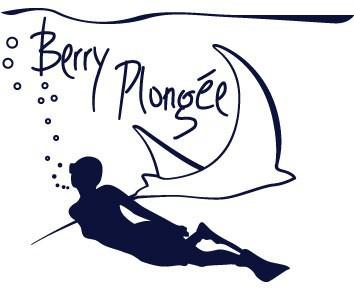 Club n° 27180342Assemblée Générale Ordinaire 2023 CONVOCATION & APPEL à CANDIDATURECher(e)s Adhérent(e)s,Nous vous invitons à participer à l’Assemblée Générale de BERRY PLONGÉE qui se déroulera leMercredi 13 septembre 2023 à 19 heures 30Au local de l'Association Parc de Bellevue.Ordre du Jour de l’Assemblée Générale Ordinaire :Rapport moral – débat - voteRapport financier – débat – voteCompte rendu des commissions :MatérielCommunicationTechniqueApnéeBioOrientations 2023-2024Fixation des cotisations pour la saison 2023-2024Renouvellement du comité directeurÉlection du bureauVous pouvez faire acte de candidature en remplissant le bulletin ci-dessous, à déposer lors de l’assemblée ou à renvoyer par courriel (berryplongee@gmail.com)Le Président Pascal MANDEREAU✂	✂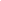 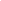 BULLETIN DE CANDIDATUREJe, soussigné(e) domicilié(e)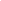 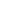 majeur(e) à la date de l’assemblée générale du 13 septembre 2023, jouissant de tous mes droits civiques etlicencié(e) n°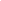 club Berry Plongée.✂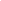 Je, soussigné(e)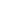 Signature :BON POUR POUVOIRdéclare être candidat(e) au renouvellement du comité directeur duà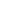 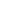 le                                            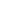 Membre adhérent de BERRY PLONGÉE, à jour de ma cotisationdonne  pouvoir  à  M	pour  me  représenter  à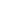 l’Assemblée Générale du 13 septembre 2023. (selon les droits de procuration dans les statuts en vigueur)laisse le pouvoir en blanc, qui sera considéré comme approuvant tous les rapportsà	le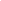 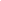 Signature :BERRY PLONGEE - Parc de Bellevue – B.P. 217 – 18102 VIERZON CEDEX – berryplongee@gmail.com